ПРОЕКТ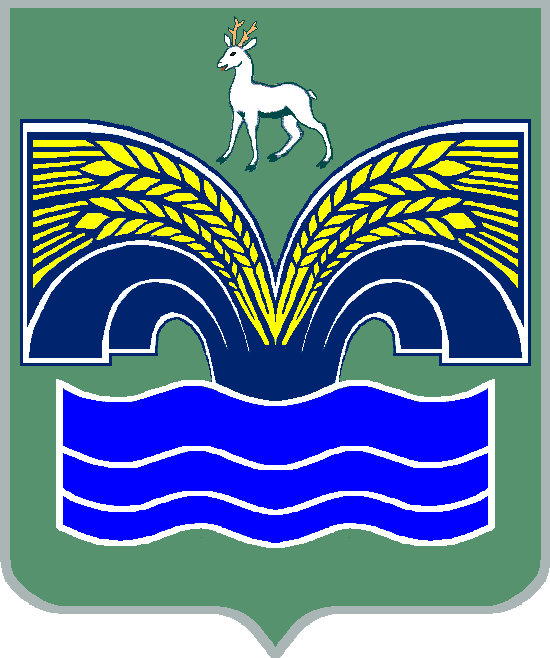 АДМИНИСТРАЦИЯМУНИЦИПАЛЬНОГО РАЙОНА КРАСНОЯРСКИЙСАМАРСКОЙ ОБЛАСТИПОСТАНОВЛЕНИЕот ______________________№ ________О внесении изменений в муниципальную Программу муниципального района Красноярский Самарской области  «Развитие культуры и туризма в муниципальном районе  Красноярский Самарской области на 2021 - 2024 годы»           В соответствии с п. 3 ч. 4 ст. 36 Федерального закона от 06.10.2003 № 131- ФЗ «Об общих принципах организации местного самоуправления в Российской Федерации», п. 5 ст. 44 Устава муниципального района Красноярский Самарской области, принятого решением Собрания представителей муниципального района Красноярский Самарской области от 14.05.2015 № 20-СП, в связи с перераспределением денежных средств   Администрация муниципального района Красноярский Самарской области ПОСТАНОВЛЯЕТ:           1. Внести в муниципальную Программу муниципального района Красноярский Самарской области «Развитие культуры и туризма в муниципальном районе  Красноярский Самарской области на 2021 - 2024 годы», утверждённую постановлением администрации муниципального района Красноярский Самарской области от 10.02.2021 № 29 (с изменениями от 26.11.2021 № 347, от 08.04.2022 № 76, от 26.08.2022 № 208) (далее – Программа), следующие изменения:            1) в паспорте Программы раздел «Объём и источники финансирования Программы» изложить в редакции согласно приложению 1;             2) таблицу 2 раздела 4 «Перечень мероприятий муниципальной программы» изложить в редакции согласно приложению 2;            4) раздел 5 «Объём и источники финансирования Программы» изложить в редакции согласно приложению 3.            2. Контроль за выполнением настоящего постановления возложить на руководителя МКУ Управление культуры муниципального района Красноярский Самарской области Тиханову Е.М.            3. Опубликовать настоящее постановление в газете «Красноярский вестник» и разместить на официальном сайте администрации муниципального района Красноярский Самарской области в сети «Интернет».  4. Настоящее постановление вступает в силу со дня его официального опубликования.Глава района                                                                               М.В.БелоусовТиханова  2-15-80                                                               ПРИЛОЖЕНИЕ 1                                                 к постановлению администрации                                                                                                                                                                                              муниципального районаКрасноярский Самарской областиот_____________ №___________«»	                                                                                                                                             ПРИЛОЖЕНИЕ 1                                                                                                                                   к постановлению администрации                                                                                                                                      муниципального районаКрасноярский Самарской области                                                                                                                                    от _____________ №___________«4. Перечень мероприятий муниципальной Программы Таблица 2»                                                                                                ПРИЛОЖЕНИЕ 3                                                 к постановлению администрации                                                                                                                                                                                                                муниципального районаКрасноярский Самарской области                                                                                                             от_____________ №___________«5. Объемы и источники финансирования Программы		Финансирование мероприятий Программы осуществляется за счет средств бюджета муниципального района Красноярский Самарской области и источников дополнительного финансирования (федерального, регионального бюджетов, бюджетов сельских поселений и внебюджетных источников).	Общий объем финансирования Программы составляет 314 361,00 тыс. рублей, в том числе:           за 2021 год – 115 736,00 тыс. рублей;           за 2022 год – 127 040,00 тыс. рублей;           за 2023 год – 31 514,00 тыс. рублей;           за 2024 год – 40 071,00 тыс. рублей;          - средства, поступившие из федерального бюджета – 6 231,00 тыс. рублей, из них:           за 2021 год – 337,00 тыс. рублей;           за 2022 год – 457,00 тыс. рублей;           за 2023 год – 329,00 тыс. рублей;           за 2024 год – 5 108,00 тыс. рублей;           - средства, поступившие из бюджета Самарской области 1 586,00 тыс. рублей, из них:           за 2021 год – 181,00 тыс. рублей;           за 2022 год – 257,00 тыс. рублей;           за 2023 год – 185,00 тыс. рублей;           за 2024 год – 963,00 тыс. рублей;           - средства бюджета муниципального района Красноярский Самарской области – 224 299,00 тыс. рублей, из них:           за 2021 год – 75 096,00 тыс. рублей;           за 2022 год – 84 203,00 тыс. рублей;           за 2023 год – 31 000,00 тыс. рублей;           за 2024 год – 34 000,00 тыс. рублей;           - средства, поступившие из бюджета сельских поселений муниципального района Красноярский Самарской области – 82 245,00 тыс. рублей, из них:           за 2021 год – 40 122,00 тыс. рублей;           за 2022 год – 42 123,00 тыс. рублей;           за 2023 год – 0 тыс. рублей;           за 2024 год – 0 тыс. рублей.  »                                   Объемы и источники финансирования ПрограммыОбщий объем финансирования Программы составляет 314 361,00 тыс. рублей, в том числе:за 2021 год – 115 736,00 тыс. рублей;за 2022 год – 127 040,00 тыс. рублей;за 2023 год – 31 514,00 тыс. рублей;за 2024 год – 40 071,00 тыс. рублей;- средства, поступившие из федерального бюджета – 6 231,00 тыс. рублей, из них:за 2021 год – 337,00 тыс. рублей;за 2022 год – 457,00 тыс. рублей;за 2023 год – 329,00 тыс. рублей;за 2024 год – 5 108,00 тыс. рублей;- средства, поступившие из бюджета Самарской области        1 586,00 тыс. рублей, из них:за 2021 год – 181,00 тыс. рублей;за 2022 год – 257,00 тыс. рублей;за 2023 год – 185,00 тыс. рублей;за 2024 год – 963,00 тыс. рублей;- средства бюджета муниципального района Красноярский Самарской области – 224 299,00     тыс. рублей, из них:за 2021 год – 75 096,00 тыс. рублей;за 2022 год – 84 203,00 тыс. рублей;за 2023 год – 31 000,00 тыс. рублей;за 2024 год – 34 000,00 тыс. рублей;- средства, поступившие из бюджета сельских поселений муниципального района Красноярский Самарской области –  82 245,00 тыс. рублей, из них:за 2021 год – 40 122,00 тыс. рублей;за 2022 год – 42 123,00 тыс. рублей;за 2023 год – 0 тыс. рублей;за 2024 год – 0 тыс. рублей.№п.п.Наименование программного мероприятияСрок реализацииОбъём и источник финансирования Объём и источник финансирования Объём и источник финансирования Объём и источник финансирования Объём и источник финансирования Объём и источник финансирования Исполнитель№п.п.Наименование программного мероприятияСрок реализацииИсточник финансированияОбъём финансирования (тыс. руб.)Объём финансирования (тыс. руб.)Объём финансирования (тыс. руб.)Объём финансирования (тыс. руб.)Объём финансирования (тыс. руб.)Исполнитель№п.п.Наименование программного мероприятияСрок реализацииИсточник финансированияВсегоВ т.ч. по годам реализации программыВ т.ч. по годам реализации программыВ т.ч. по годам реализации программыВ т.ч. по годам реализации программыИсполнитель№п.п.Наименование программного мероприятияСрок реализацииИсточник финансированияВсего2021202220232024ИсполнительЦель: создание условий для повышения доступности, качества и разнообразия услуг, предоставленных в сфере культурыЦель: создание условий для повышения доступности, качества и разнообразия услуг, предоставленных в сфере культурыЦель: создание условий для повышения доступности, качества и разнообразия услуг, предоставленных в сфере культурыЦель: создание условий для повышения доступности, качества и разнообразия услуг, предоставленных в сфере культурыЦель: создание условий для повышения доступности, качества и разнообразия услуг, предоставленных в сфере культурыЦель: создание условий для повышения доступности, качества и разнообразия услуг, предоставленных в сфере культурыЦель: создание условий для повышения доступности, качества и разнообразия услуг, предоставленных в сфере культурыЦель: создание условий для повышения доступности, качества и разнообразия услуг, предоставленных в сфере культурыЦель: создание условий для повышения доступности, качества и разнообразия услуг, предоставленных в сфере культурыЦель: создание условий для повышения доступности, качества и разнообразия услуг, предоставленных в сфере культурыЗадача 1. Создание благоприятных условий для повышения доступности, качества и разнообразия услуг, предоставляемых в сфере культуры и туризма, и формирование положительного имиджа муниципального района Красноярский Самарской областиЗадача 1. Создание благоприятных условий для повышения доступности, качества и разнообразия услуг, предоставляемых в сфере культуры и туризма, и формирование положительного имиджа муниципального района Красноярский Самарской областиЗадача 1. Создание благоприятных условий для повышения доступности, качества и разнообразия услуг, предоставляемых в сфере культуры и туризма, и формирование положительного имиджа муниципального района Красноярский Самарской областиЗадача 1. Создание благоприятных условий для повышения доступности, качества и разнообразия услуг, предоставляемых в сфере культуры и туризма, и формирование положительного имиджа муниципального района Красноярский Самарской областиЗадача 1. Создание благоприятных условий для повышения доступности, качества и разнообразия услуг, предоставляемых в сфере культуры и туризма, и формирование положительного имиджа муниципального района Красноярский Самарской областиЗадача 1. Создание благоприятных условий для повышения доступности, качества и разнообразия услуг, предоставляемых в сфере культуры и туризма, и формирование положительного имиджа муниципального района Красноярский Самарской областиЗадача 1. Создание благоприятных условий для повышения доступности, качества и разнообразия услуг, предоставляемых в сфере культуры и туризма, и формирование положительного имиджа муниципального района Красноярский Самарской областиЗадача 1. Создание благоприятных условий для повышения доступности, качества и разнообразия услуг, предоставляемых в сфере культуры и туризма, и формирование положительного имиджа муниципального района Красноярский Самарской областиЗадача 1. Создание благоприятных условий для повышения доступности, качества и разнообразия услуг, предоставляемых в сфере культуры и туризма, и формирование положительного имиджа муниципального района Красноярский Самарской областиЗадача 1. Создание благоприятных условий для повышения доступности, качества и разнообразия услуг, предоставляемых в сфере культуры и туризма, и формирование положительного имиджа муниципального района Красноярский Самарской области123456789101.1Функционирование культурно-досуговых учреждений для обеспечения сохранения, создания и распространения культурных ценностей, обеспечение населения услугами в сфере культуры 2021-2024Районный бюджет65705,0024117,0027588,006000,08000,0МКУ УК,              МБУК «МКДЦ»1.1Функционирование культурно-досуговых учреждений для обеспечения сохранения, создания и распространения культурных ценностей, обеспечение населения услугами в сфере культуры 2021-2024Бюджет поселений57671,927944,0029727,90,00,0МКУ УК,                         МБУК «МКДЦ»1.2Функционирование библиотек для обеспечения сохранения, создания и распространения культурных ценностей, обеспечение населения услугами в сфере культуры2021-2024Районный бюджет43382,0015161,0019221,004000,05000,0МКУ УК,                      МБУК «МЦБС»1.2Функционирование библиотек для обеспечения сохранения, создания и распространения культурных ценностей, обеспечение населения услугами в сфере культуры2021-2024Бюджет поселений20494,09904,010590,00,00,0МКУ УК,                   МБУК «МЦБС»1.3Организация предоставления дополнительного образования детям2021-2024Районный бюджет104788,029927,033478,021000,020383,0МБУ ДО «Красноярская детская школа искусств», МБУ ДО «Новосемейкинская ДМШ имени               О.В. Черкасовой»,       МБУ ДО «Мирновская ДМШ»1.4Государственная поддержка муниципальных учреждений культуры и их работников2021-2024Федеральный бюджет128,00128,000МКУ УК                   1.4Государственная поддержка муниципальных учреждений культуры и их работников2021-2024Областной бюджет72,0072,000МКУ УК                   1.5Организация и проведение культурно-массовых мероприятий2021-2024Районный бюджет2755,01000,01755,00,00,0МКУ УК,                   МБУК «МКДЦ»Итого294 995,9108 053,0122 559,931000,033 383,0Задача 2. Сохранение и популяризация традиционной народной культуры, исторического наследия и развитие самодеятельного художественного творчестваЗадача 2. Сохранение и популяризация традиционной народной культуры, исторического наследия и развитие самодеятельного художественного творчестваЗадача 2. Сохранение и популяризация традиционной народной культуры, исторического наследия и развитие самодеятельного художественного творчестваЗадача 2. Сохранение и популяризация традиционной народной культуры, исторического наследия и развитие самодеятельного художественного творчестваЗадача 2. Сохранение и популяризация традиционной народной культуры, исторического наследия и развитие самодеятельного художественного творчестваЗадача 2. Сохранение и популяризация традиционной народной культуры, исторического наследия и развитие самодеятельного художественного творчестваЗадача 2. Сохранение и популяризация традиционной народной культуры, исторического наследия и развитие самодеятельного художественного творчестваЗадача 2. Сохранение и популяризация традиционной народной культуры, исторического наследия и развитие самодеятельного художественного творчестваЗадача 2. Сохранение и популяризация традиционной народной культуры, исторического наследия и развитие самодеятельного художественного творчестваЗадача 2. Сохранение и популяризация традиционной народной культуры, исторического наследия и развитие самодеятельного художественного творчества2.1 Организация, проведение и участие в фестивалях и конкурсах2021-2024Районный бюджет450,0300,0150,00,00,0МКУ УК,                МБУК «МКДЦ»2.2Реализация проекта «Сельское поселение Большая Раковка – историческое поселение»2022-2023Районный бюджет0,00,00,00,00,0МКУ УК                   2.3Приобретение и пошив костюмов для творческих коллективов района, швейных изделий для учреждений культуры2021-2024Районный бюджет800,0800,00,00,00,0МКУ УК,                        МБУК «МКДЦ»Итого1250,01100,0150,00,00,0Задача 3. Развитие событийного туризма и содействие увеличению потока внутреннего и въездного туризма на территорию муниципального района Красноярский Самарской области, в том числе с помощью проведения активной информационной политики, направленной на формирование положительного имиджа Красноярского района, как территории, благоприятной для развития туризмаЗадача 3. Развитие событийного туризма и содействие увеличению потока внутреннего и въездного туризма на территорию муниципального района Красноярский Самарской области, в том числе с помощью проведения активной информационной политики, направленной на формирование положительного имиджа Красноярского района, как территории, благоприятной для развития туризмаЗадача 3. Развитие событийного туризма и содействие увеличению потока внутреннего и въездного туризма на территорию муниципального района Красноярский Самарской области, в том числе с помощью проведения активной информационной политики, направленной на формирование положительного имиджа Красноярского района, как территории, благоприятной для развития туризмаЗадача 3. Развитие событийного туризма и содействие увеличению потока внутреннего и въездного туризма на территорию муниципального района Красноярский Самарской области, в том числе с помощью проведения активной информационной политики, направленной на формирование положительного имиджа Красноярского района, как территории, благоприятной для развития туризмаЗадача 3. Развитие событийного туризма и содействие увеличению потока внутреннего и въездного туризма на территорию муниципального района Красноярский Самарской области, в том числе с помощью проведения активной информационной политики, направленной на формирование положительного имиджа Красноярского района, как территории, благоприятной для развития туризмаЗадача 3. Развитие событийного туризма и содействие увеличению потока внутреннего и въездного туризма на территорию муниципального района Красноярский Самарской области, в том числе с помощью проведения активной информационной политики, направленной на формирование положительного имиджа Красноярского района, как территории, благоприятной для развития туризмаЗадача 3. Развитие событийного туризма и содействие увеличению потока внутреннего и въездного туризма на территорию муниципального района Красноярский Самарской области, в том числе с помощью проведения активной информационной политики, направленной на формирование положительного имиджа Красноярского района, как территории, благоприятной для развития туризмаЗадача 3. Развитие событийного туризма и содействие увеличению потока внутреннего и въездного туризма на территорию муниципального района Красноярский Самарской области, в том числе с помощью проведения активной информационной политики, направленной на формирование положительного имиджа Красноярского района, как территории, благоприятной для развития туризмаЗадача 3. Развитие событийного туризма и содействие увеличению потока внутреннего и въездного туризма на территорию муниципального района Красноярский Самарской области, в том числе с помощью проведения активной информационной политики, направленной на формирование положительного имиджа Красноярского района, как территории, благоприятной для развития туризмаЗадача 3. Развитие событийного туризма и содействие увеличению потока внутреннего и въездного туризма на территорию муниципального района Красноярский Самарской области, в том числе с помощью проведения активной информационной политики, направленной на формирование положительного имиджа Красноярского района, как территории, благоприятной для развития туризма3.1.Организация мероприятий социального туризма для граждан пожилого возраста – знакомство с историей родного края, его природными ресурсами, традициями, культурным наследием (посещение музеев, театров, галерей, выставок, исторических и святых мест)2021-2024Финансирования не требуетсяхххххМКУ УК                   3.2.Разработка и издание рекламных буклетов, книг, календарей, путеводителей по туристическим маршрутам2021-2024Районный бюджет100,0100,00,00,00,0МКУ УК                   3.3.Разработка эскизного проекта «Концепция многопрофильного комплекса по развитию агротуризма на базе конно-спортивной школы с. Красный Яр»2022Районный бюджет300,0300,03.4.Организация мероприятий для повышения доступности и популяризации туризма для детей школьного возраста (туристско-краеведческие, культурно-познавательные, физкультурные мероприятия, конкурсы)2022-2024Финансирование не требуетсяхххххМКУ УК3.5.Организация мероприятий в рамках проекта «Время путешествовать», направленных на знакомство читателей, а также пользователей  сети Интернет, с туристическими объектами Красноярского района Самарской области  2022-2024Финансирование не требуетсяхххххМКУ УКИтого400,0100,0300,00,00,0Задача 4. Укрепление кадрового потенциала сферы культурыЗадача 4. Укрепление кадрового потенциала сферы культурыЗадача 4. Укрепление кадрового потенциала сферы культурыЗадача 4. Укрепление кадрового потенциала сферы культурыЗадача 4. Укрепление кадрового потенциала сферы культурыЗадача 4. Укрепление кадрового потенциала сферы культурыЗадача 4. Укрепление кадрового потенциала сферы культурыЗадача 4. Укрепление кадрового потенциала сферы культурыЗадача 4. Укрепление кадрового потенциала сферы культурыЗадача 4. Укрепление кадрового потенциала сферы культуры4.1.Обучение и повышение квалификации работников культуры2021-2024Районный бюджет2,01,01,00,00,0МКУ УК,                  МБУК «МКДЦ»,  МБУК «МЦБС»,             МБУ ДО «Красноярская детская школа искусств»,                 МБУ ДО «Новосемейкинская ДМШ имени              О.В. Черкасовой»,                    МБУ ДО               «Мирновская ДМШ»4.2.Проведение конкурсов профессионального мастерства2021-2024Финансирование не требуетсяхххххМКУ УК,                         МБУК «МКДЦ»Итого2,01,01,00,00,0Задача 5. Модернизация муниципальных учреждений, осуществляющих деятельность в сфере культуры на территории муниципального района Красноярский Самарской области (ремонты, приобретение основных средств, комплектование библиотечного фонда)Задача 5. Модернизация муниципальных учреждений, осуществляющих деятельность в сфере культуры на территории муниципального района Красноярский Самарской области (ремонты, приобретение основных средств, комплектование библиотечного фонда)Задача 5. Модернизация муниципальных учреждений, осуществляющих деятельность в сфере культуры на территории муниципального района Красноярский Самарской области (ремонты, приобретение основных средств, комплектование библиотечного фонда)Задача 5. Модернизация муниципальных учреждений, осуществляющих деятельность в сфере культуры на территории муниципального района Красноярский Самарской области (ремонты, приобретение основных средств, комплектование библиотечного фонда)Задача 5. Модернизация муниципальных учреждений, осуществляющих деятельность в сфере культуры на территории муниципального района Красноярский Самарской области (ремонты, приобретение основных средств, комплектование библиотечного фонда)Задача 5. Модернизация муниципальных учреждений, осуществляющих деятельность в сфере культуры на территории муниципального района Красноярский Самарской области (ремонты, приобретение основных средств, комплектование библиотечного фонда)Задача 5. Модернизация муниципальных учреждений, осуществляющих деятельность в сфере культуры на территории муниципального района Красноярский Самарской области (ремонты, приобретение основных средств, комплектование библиотечного фонда)Задача 5. Модернизация муниципальных учреждений, осуществляющих деятельность в сфере культуры на территории муниципального района Красноярский Самарской области (ремонты, приобретение основных средств, комплектование библиотечного фонда)Задача 5. Модернизация муниципальных учреждений, осуществляющих деятельность в сфере культуры на территории муниципального района Красноярский Самарской области (ремонты, приобретение основных средств, комплектование библиотечного фонда)Задача 5. Модернизация муниципальных учреждений, осуществляющих деятельность в сфере культуры на территории муниципального района Красноярский Самарской области (ремонты, приобретение основных средств, комплектование библиотечного фонда)5.1.Приобретение основных средств и материалов для учреждений культуры2021-2024Районный бюджет1753,01653,0100,00,00,0МКУ УК,               МБУК «МКДЦ»,       МБУК «МЦБС»,             МБУ ДО       «Красноярская детская школа искусств»,            МБУ ДО «Новосемейкинская ДМШ имени                    О.В. Черкасовой»,          МБУ ДО                   «Мирновская ДМШ»5.2.Комплектование книжного фонда2021-2024Федеральный бюджет1324,0337,0329,0329,0329,0МКУ УК,                            МБУК «МЦБС»5.2.Областной бюджет736,0181,0185,0185,0185,05.2.Районный бюджет1005,0505,0500,05.3.Ремонтные работы в учреждениях культуры2021-2024Бюджет поселений4079,12274,01805,10,00,0МКУ УК,                        МБУК «МКДЦ»,       МБУК «МЦБС»,               МБУ ДО            «Красноярская детская школа искусств»,             МБУ ДО «Новосемейкинская ДМШ имени                      О.В. Черкасовой»,  МБУ ДО               «Мирновская ДМШ»5.3.Ремонтные работы в учреждениях культуры2021-2024Районный бюджет1110,00,01110,00,00,0МКУ УК,                        МБУК «МКДЦ»,       МБУК «МЦБС»,               МБУ ДО            «Красноярская детская школа искусств»,             МБУ ДО «Новосемейкинская ДМШ имени                      О.В. Черкасовой»,  МБУ ДО               «Мирновская ДМШ»5.4Приобретение блочной – модульной котельной установки для теплоснабжения2021Районный бюджет1532,01532,00,0МБУК «МКДЦ»       5.5.Оснащение образовательных учреждений в сфере культуры (детских школ искусств и училищ) музыкальными инструментами, оборудованием и учебными материалами2024Федеральный бюджет4779,04 779,0МБУ ДО            «Красноярская детская школа искусств»,             5.5.Оснащение образовательных учреждений в сфере культуры (детских школ искусств и училищ) музыкальными инструментами, оборудованием и учебными материалами2024Областной бюджет778,0778,0МБУ ДО            «Красноярская детская школа искусств»,             5.5.Оснащение образовательных учреждений в сфере культуры (детских школ искусств и училищ) музыкальными инструментами, оборудованием и учебными материалами2024Районный бюджет617,0617,0МБУ ДО            «Красноярская детская школа искусств»,             Итого17 713,16482,04 029,1514,06 688,0Итого по программе314 361,0115 736,0127 040,031 514,040 071,0